ПРАВИЛАСупер БлэкДжек -  это карточная игра, в которой игрок играет против крупье. Чтобы выиграть, игрок должен набрать больше очков, чем у дилера,  либо одинаковое количество очков, но не более 21 очка (перебор).В Супер БлэкДжек участвует одна колода из 52 карт от двойки до туза в каждой из четырёх мастей (пики (♠), червы (♥), бубны (♦) и трефы (♣)). Перед каждой новой игрой колода заново перетасовывается.КНОПКИ и ОБОЗНАЧЕНИЯ Сдать  – начать игру (купить билет) и сдать карты '+' and '-' - изменить размер ставки (стоимость лотерейного билета).? – открыть данные Правила.   - включить/выключить звук.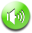   - включить/выключить фоновую музыку.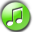   - обновить значение баланса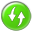 Баланс – баланс Вашего игрового счета.Касса – пополнить баланс игрового счета либо вывести выигрыш.Банк – сумма, которую Вы можете выиграть в конкретной игреВыигрыш – значение максимального и минимального выигрыша по ставке  (в серии лотереи).Игры - развернуть список игр.Игра на деньги - переключиться на игру на деньги.Сменить стол – сменить цвет стола.Сдать – крупье раздает карты.Карту - взять дополнительную карту. Кнопка активна после раздачи карт.Хватит – оставить текущую комбинацию карт. Кнопка активна после раздачи карт.ДОСТОИНСТВА КАРТ:Достоинство карт от 2 до 10 совпадает с их номинальным значением.Достоинство карт Валет, Дама и Король равняется 10. Достоинство Туза равно 11 либо 1. Туз всегда принимает значение, наиболее выгодное для руки игрока. Предположим, у Вас Туз и 5. Значение Вашей руки может быть 6 либо 16. Если больше не брать карт, значение руки будет 16. Если же Вы решили взять еще одну карту, и Ваша рука будет содержать Туз, 5 и 7, то в этой ситуации Туз принимает значение 1, а значение руки равно 13. Значение руки - это общая сумма значений каждой из карт на руке.СТАВКИПеред началом игры (покупкой билета), Вам необходимо выбрать размер ставки (1000, 3000 либо 5000 руб.), а затем нажать кнопку СДАТЬ. Крупье раздаст Вам и себе по две карты. Все карты сдаются в открытую, только вторая карта крупье остается рубашкой вверх (закрытой). Комбинация из 2-х карт, сумма которых равна 21, называется БлэкДжек, который возможен только сразу же после начальной раздачи. Тот, у кого на руке БлэкДжек, автоматически выигрывает. Сочетание двух тузов не является БлэкДжекомХВАТИТЕсли Вы удовлетворены текущей комбинацией или опасаетесь перебора (больше 21 очка), то Вы можете остановиться и не брать больше карт на руку. Для этого Вам необходимо нажать кнопку ХВАТИТ. При этом Ваша текущая комбинация фиксируется для последующего сравнения с комбинацией крупье после того, как он остановится.КАРТУЕсли текущая комбинация  Вас не удовлетворяет, и Вы хотите набрать больше очков, Вы можете взять еще карту, нажав на кнопку КАРТУ. Вы можете выполнять эту операцию сразу же после первой раздачи и до тех пор, пока  у Вас на руке менее 21 очка. Однако Вам следует помнить про перебор (свыше 21 очка). ПЕРЕБОРЕсли Вы взяли дополнительную карту и сумма очков превысила 21 очко, то у Вас перебор и Ваш билет становится невыигрышным.НИЧЬЯЕсли Вы и крупье набираете одинаковое количество очков, то Вы выигрываете сумму, указанную в банке.ПРАВИЛА ДЛЯ КРУПЬЕКрупье должен брать карту, если у него 16 очков или менее и должен остановиться при наборе 17 или более очков.ВЫИГРЫШВ левом верхнем углу указана максимальная и минимальная сумма выигрыша по ставке.БАНКВ левом верхнем углу указана сумма, которую Вы можете выиграть, в случае победы над крупье.СРАВНЕНИЕ КОМБИНАЦИЙПосле остановки крупье происходит по парное сравнение комбинаций у Вас и крупье.Если у Вас на руке больше очков, чем на руке крупье, то Вы выигрываете БАНК  (сумму указанную в левом верхнем углу).Еслу у крупье ПЕРЕБОР, то Вы также выигрываете игру.Если у Вас на руке меньше очков, чем на руке крупье, Вы проигрываете и Ваш билет становится невыигрышным.Желаем Вам удачи в лотерее КИБЕРЛОТО серия СуперБлэкджек!